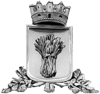 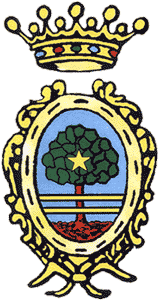 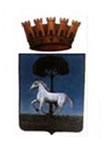 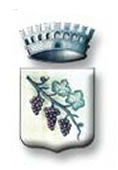 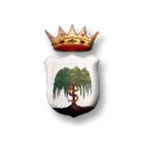 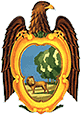 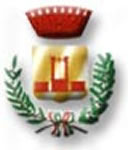 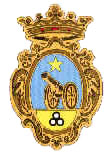 PROGETTI DI CANTIERE“Cantieri di Cittadinanza” e “Lavoro Minimo di Cittadinanza” Comunicato per i CittadiniCon riferimento alle misure Regionali di cui alla D.G.R.n. 2456 del 21/11/2014, finalizzate a facilitare l’inserimento socio-lavorativo di soggetti in condizione di particolare fragilità sociale, SI COMUNICAche i  cittadini, residenti nei Comuni dell’Ambito Territoriale, in possesso dei requisiti di accesso previsti dal relativo Avviso Pubblico, possono presentare istanza, autonomamente attraverso il portale www.sistema.puglia.it/cantieridicittadinanza, oppure rivolgendosi GRATUITAMENTE ai CAAF  convenzionati con l’Ambito di Campi Salentina, che di seguito si riportano in tabella.                                                                                                   Il Presidente del Coordinamento Istituzionale                                                                                             Assessore LUISA DE DONATISDENOMINAZIONE CAAFNOME REFERENTE COGNOME REFERENTE INDIRIZZO SEDE OPERATIVA CENTRO CAF UIL VEGLIEGIUSEPPE SPAGNOLOVia Santo Spirito, 33 - VeglieCENTRO CAF UIL  VEGLIEMARINASPEDICATOVia Santo Spirito, 33 -  VeglieCENTRO CAF UIL  TREPUZZIFABRIZIOVALZANOVia Regina Elena - TrepuzziCENTRO CAF UIL LECCESALVATOREGIANNETTOViale Dell’Università, 65 - LecceCENTRO CAF UIL NOVOLIPASQUALE DI VIGGIANOVia Cesare Battisti, 4 - NovoliCENTRO CAF UIL TREPUZZIELENASPALLUTOVia Tiziano, 22 - TrepuzziCENTRO CAF UIL CAMPIGIANPAOLODELLO PREITECorso Italia, 5 – Campi Sal.naCENTRO CAF UIL CARMIANODANIELACAIONEVia Carducci, 37 - CarmianoCENTRO CAF UIL GUAGNANOFERNANDOMUSCOVia Garibaldi, 30 - GuagnanoCENTRO CAF UIL VILLA BALCARMELACATAROZZOLOVia Savoia, 34 – Villa BaldassarriUuu UCI CENTRO ZONA CARMIANOSERGIOBRUNOVia Tolmezzo, 7 - CarmianoCAAF CONFARTIGIANATOLOREDANASPEDICATIVia Dante, 24 - Squinzano CAAF CGIL PUGLIA CAMPIFABIOLASOZZOVia A. Pacinotti, 19 - Campi Sal.naCAAF CGIL PUGLIA CAMPIMARCELLABIANCOVia A. Pacinotti, 19- Campi Sal.naCAAF CGIL PUGLIA SALICE S.noANTONIO GAGLIARDIVia Fontana, 70 – Salice Sal.noCAAF CGIL PUGLIA TREPUZZISALVATOREBERGAMOVia Cesare Battisti - Trepuzzi CAAF CGIL PUGLIA VEGLIELOREDANALECCISOVia Mazzini, 39 – VeglieCAF CISL CAMPI SAL.NACARMELACOLELLAVia Taranto, 55 – Campi Sal.naCAF CISL TREPUZZIRAFFAELESANGHEZVia San Martino, 1 - TrepuzziCAF ITALIA GUAGNANOANTONIOLATORREVia Garibaldi, 30 - GuagnanoCAF ITALIA SALICE S.NOGIAMPIEROMARGARITOVia V. Emanuele III, 2 – Salice S.noCAF ITALIA SQUINZANOBRUNOPALUMBOVia Vannini, 43 - SquinzanoCAF ITALIA  SQUINZANOSTEFANOCANZIOVia Reg. Margherita, 19- SquinzanoCAF ITALIA  SQUINZANOVINCENZOBOCCARDOVia Vittorio Veneto, 16- SquinzanoCAF ITALIA TREPUZZITIZIANAPETRELLIVia Tiziano, 5 - TrepuzziCAF ITALIA TREPUZZIIVOBISCOZZIVia Mameli, 16- TrepuzziCAF ITALIA VEGLIELORENZOMILANESEVia Cesare Pavese, 3 - VeglieCAF ITALIA VEGLIESTEFANIACAPOCCIAVia Sicilia, 1- VeglieCAF ITALIA VEGLIELUIGIMASSAVia Solferino, 50- VeglieCAF ITALIA VEGLIEVERONICALUPERTOVia Madonna di Loreto, 12 - VeglieCAF ITALIA VEGLIEDOMENICOVETRUGNOVia Pagano, 9- VeglieCAF ITALIA VEGLIEAGOSTINOMARTINAVia Dante, 61- Veglie